О социальной поддержке мобилизованных и членов их семей в Амурской областиУказом Президента Российской Федерации от 21.09.2022 № 647 «Об объявлении частичной мобилизации в Российской Федерации» с 21 сентября 2022 г. в Российской Федерации объявлена частичная мобилизация. В связи с этим в Российской Федерации предусмотрен ряд социальных выплат и льгот, направленных на поддержку указанной категории граждан и членов их семей. 1. Единовременная денежная выплата семьям Постановлением Правительства Амурской области от 03.10.2022 № 980 утвержден Порядок предоставления единовременной денежной выплаты семьям лиц, призванных на военную службу по мобилизации в Вооруженные Силы Российской Федерации (далее – постановление Правительства Амурской области № 980).Право на получение данной выплаты имеет мобилизованное лицо или иной законный представитель ребенка мобилизованного лица, обратившийся за получением выплаты до 1 марта 2023 года. Выплата предоставляется однократно в размере 10000 (десять тысяч) рублей на каждого ребенка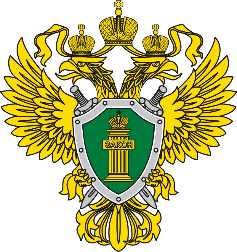 ПРОКУРАТУРА АМУРСКОЙ ОБЛАСТИПРОКУРАТУРА МИХАЙЛОВСКОГО РАЙОНАО социальной поддержке мобилизованных и членов их семей в Амурской областиДля получения данной выплаты Вам необходимо подать в Управление социальной защиты населения по месту жительства (УСЗН) заявление о предоставлении выплаты по установленной форме либо направить заявление в форме электронного документа с использованием портала государственных и муниципальных услуг (функций) Амурской области. 2. Единовременная денежная выплата на оплату жилищно-коммунальных услугПостановлением Правительства Амурской области от 30.09.2022 № 975 утвержден Порядок предоставления единовременной денежной выплаты на оплату жилищно-коммунальных услуг лицам, призванным на военную службу по мобилизации (далее – постановление Правительства Амурской области № 975).ЕДВ на ЖКУ предоставляется однократно в размере 18000 рублей на оплату жилищно-коммунальных услуг, оказанных в период с 1 октября 2022 года по 31 декабря 2022 года. Указанная выплата предоставляется УСЗН на основании заявлений мобилизованных граждан о предоставлении ЕДВ на ЖКУ. В случае если мобилизованный гражданин убыл к месту прохождения военной службы и при этом не оформил заявление, УСЗН принимает заявление от совместно проживающего с мобилизованным гражданином родственника (супруга (супруги), родителей, совершеннолетнего ребенка). 3. Единовремення материальная помощь Постановлением Правительства Амурской области от 24.03.2022 № 283 «Об оказании помощи отдельным категориям граждан, принимающих (принимавших) участие в специальной военной операции, и членам их семей» утвержден Порядок оказания единовременной материальной помощи отдельным категориям граждан, направляемых для участия в специальной военной операции (далее – Порядок). Единовременная материальная помощь предоставляется военнослужащему по мобилизации в размере 150000 рублей.Назначение и выплата единовременной материальной помощи военнослужащим по мобилизации, осуществляется государственным казенным учреждением - управлением социальной защиты населения по г. Благовещенск и Благовещенскому району. Предоставление единовременной материальной помощи осуществляется на основании сведений воинских частей (формирований), полученных министерством социальной защиты населения Амурской области.Для получения указанной выплаты подача заявлений не требуется. 4. Для детей мобилизованных граждан, обучающихся в образовательных организациях, предусмотрена возможность получения бесплатного питания. Постановлением Правительства Амурской области от 03.10.2022 № 978, постановлением Правительства Амурской области от 11.10.2022 № 1007 предусмотрено предоставление бесплатного питания один раз в день для детей военнослужащих и сотрудников некоторых федеральных государственных органов, принимающих участие в специальной военной операции.В целях получения бесплатного питания родитель или законный представитель детей (ребенка) военнослужащих представляет лично в образовательную организацию: 1) заявление о предоставлении бесплатного питания по форме согласно приложению к настоящему Порядку (далее - заявление); 2) документ, удостоверяющий личность заявителя; 3) свидетельство о рождении детей (ребенка) военнослужащего. _______________________________________________Прокуратура Михайловского района находится по адресу: ул. Ленина, д. 29, с. Поярково Михайловского района Амурской областиТел.: 8 (416 37) 4-14-12, факс: 8 (416 37) 4-18-58